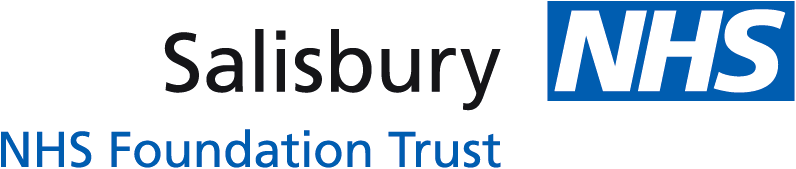 Appendix AInitial Investigation Report (IIR) - STRICTLY CONFIDENTIALAUTHOR : HEAD OF RISK MANAGEMENT	DATE OF NEXT REVIEW: AUGUST 2021SERIOUS INCIDENT REQUIRING INVESTIGATION POLICYPAGE 1 OF 1VERSION 2.0AUGUST 2018Patient DetailsDate of BirthGP Practice DetailsDate of AdmissionDate of Death / DischargeDetails of IncidentSFT Datix Incident No.Date of IncidentDate confirmed as SILocation(area) of IncidentDirectorateCSCDescription(Why this is a SI).Apparent outcome of incident.Description of what happened (including reason for admission andbrief account of events leading up to incident)Immediate action takenActions taken following initial reviewPatient and Carer involvement (Duty ofCandour)Name and designation of person(s) completing this reportDate